Draft Notes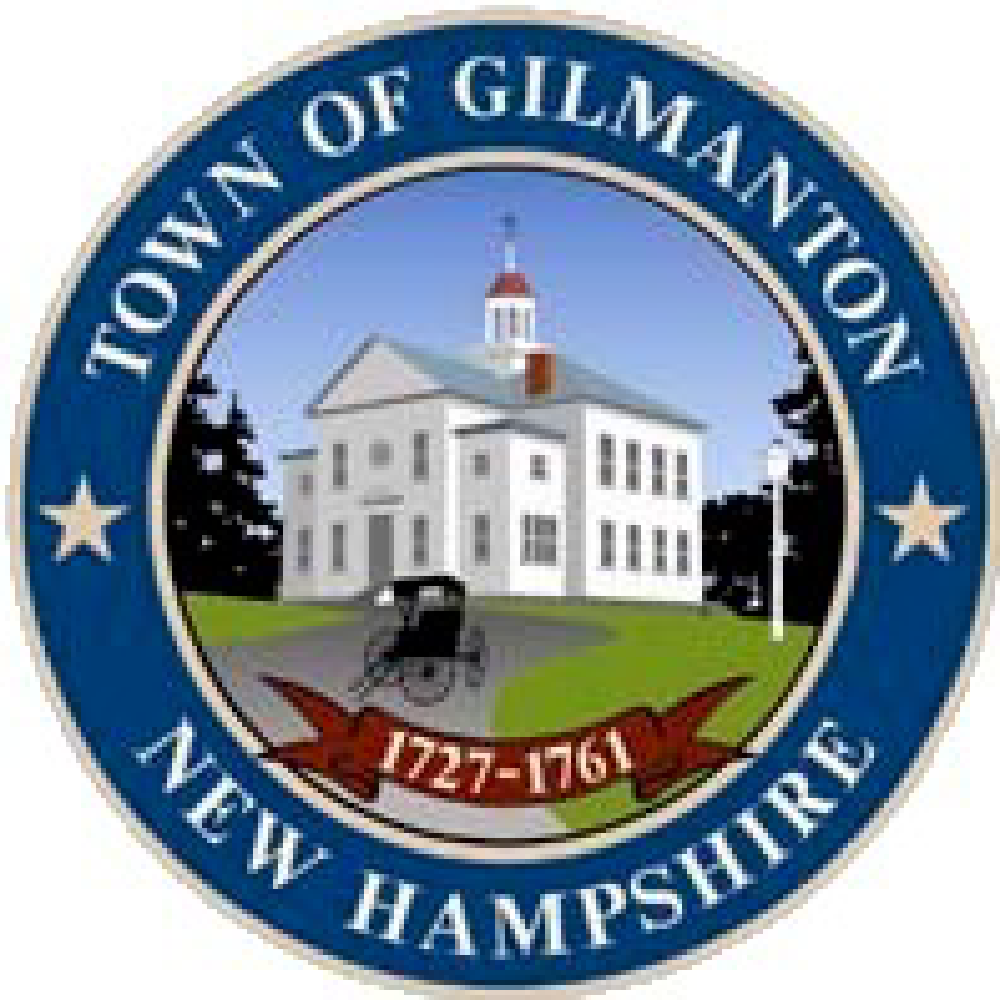 Budget CommitteeTown of Gilmanton, New HampshireSeptember 2, 20206:00pm. – Gilmanton AcademyCommittee Members Present: Chairman Brian Forst, Vice Chairman Anne Kirby, Joanne Melle, Alec Bass, Steve Bedard, Vincent Baiocchetti- Selectmen’s Rep,6:06pm Chairman Brian Forst opened the meeting and led the Pledge of Allegiance.Chairman Forst called for a nomination for Chair and Vice Chair of the Budget Committee.Mrs. Melle made a motion to nominate Brian Forst for Chair for the 20/21 budget season. Seconded by Mr. Bass. All in favor.Mrs. Melle made a motion to nominate Anne Kirby for Vice Chair for the 20/21. Seconded by Mr. Bass. All in favor.Chairman Forst said he attended a meeting that was held by the School Board and Select board. Chairman Forst said the meeting discussed the upcoming budget and possible ways to save money. There will be $505,000 returned to the Town from last year’s budget. Chairman Forst said there are many warrant articles that will not be funded. Chairman Forst said he expressed the concern on spending less money on the next budget. Chairman Forst questioned if the whole Committee should attend the next meeting on October 14th at 6:00pm, The Committee determined they would attend this joint meeting. Mrs. Melle questioned if the Town has spoken with the Department Heads on needs versus wants for the upcoming budget. Mr. Baiocchetti said they have spoken to the Department heads and expressed this concern. Chairman Forst said he will work on the Budget schedule to give everyone soon. Mr. Baiochetti said many items aren't being purchased such as the zero turn mower, trailer and mower as well as outside agencies not spending money. Minutes:January 8th, 2020- Remove line 12 Grace Sisti. Mrs. Kirby made a motion to approve the minutes as amended. Seconded by Mrs. Melle Approved.January 15th 2020- Remove line 12 Grace Sisti. Mrs. Kirby made a motion to approve the minutes as amended. Seconded by Mr. Bass. Approved.January 18th 2020- Remove line 12 Grace Sisti. Mrs. Kirby made a motion to approve the minutes as amended. Seconded by Mr. Bass. Approved.January 20th 2020- Remove line 23 Grace Sisti, Anne Kirby not present. Mr. Bedard made a motion to approve the minutes as amended. Seconded by Mrs. Melle. Mrs. Kirby abstain. Approved.Mr. Bedard brought up for discussion that the school is still employing Mr. Fauci to help guide the new Superintendent. Chairman Forst said it would be a good discussion to have with them. Mrs. Melle said the School needs to be looking at needs versus wants. Chairman Forst said school right now isn’t looking the same as it was. Mrs. Melle said many students are choosing remote for the upcoming school year.Mrs. Kirby made a motion to adjourn at 7:08pm, Seconded by Mrs. Melle. All were in favor.Respectfully Submitted,_______________________ Danielle BoscoRecording ClerkAlso present: Danielle Bosco